		SAFE OPERATING GUIDELINES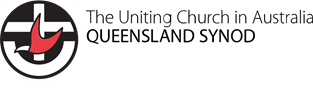 SAFEMINISTRY WHS	Ride On MowerDO NOT use this machine unless you have received instruction in its safe use, operation and maintenance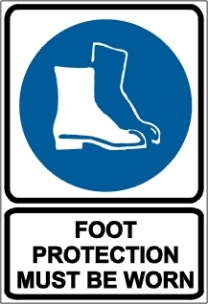 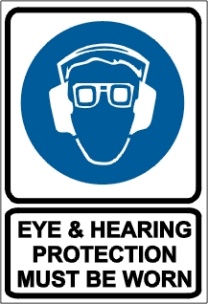 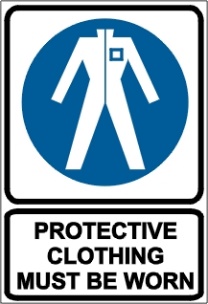 POTENTIAL HAZARDS includeRapidly rotating cutting blades, Noise, Eye injuries, Ejected material and flying debris, Rollover potentialPRE-OPERATIONAL SAFETY CHECKSEnsure all safety devices, guards, switches, and shields are fitted, secure and functionalEnsure that seat belt, if fitted, is in sound conditionEnsure cutting blades are secure and in good conditionEnsure that any pneumatic and hydraulic mechanisms are in sound conditionEnsure that all electrical switches (including dead-man switch if fitted) are functioningFaulty equipment must not be used; Report faulty machinery immediately and TAG OUT OF SERVICEOPERATIONAL SAFETY CHECKSNever carry passengersBe sure the transmission is out of gear and the mower blade clutch disengaged before startingKeep clear of moving machine partsDrive at speed slow enough to keep control over unexpected hazards e.g. stumps, ditchesTravel up/down slopes rather than across -caution when ascending/descending steep slopes. Use 150 as the maximum to attempt to mowRefuelling - prevent spilling fuel onto hot engine or exhaustBefore making adjustments bring the machine to a complete standstill and isolateBe aware of the potential for ejected material and ensure that no person or animal is endangered when operating the equipmentSTOPPING THE RIDE ON MOWERPark on even groundStop the ride on mower and shift the gear selector to park positionRaise and secure the cutting bladesLock the parking brakeStop the engine and remove the keysHOUSEKEEPINGClean away any foreign material and debris from in and around engine and catcher parts – Isolate Power FirstKeep work area and storage shed in a clean and tidy condition